To be sold on AuctionsPlus Tuesday 27th October 2015Acc Mundi Mundi Station1300 ewesOct/Nov 2014 dropEast Bungaree BloodM & T/SShorn 15/10/15Extinosad off shearsNSMGeoff Hodgins0458 007 289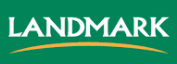 